PART 3 ­ REGIONAL AND DISTRICT RULES»Chapter K: Precinct rules»3 City Centre»3.11 Viaduct HarbourThe activities, controls and assessment criteria in the underlying General Coastal Marine and City Centre zones and Auckland ­wide rules apply in the following precinct and sub­precincts, unless otherwise specified.Refer to the planning maps and precinct plans for the location and extent of the precinct and sub­precincts.Activity tableWithin sub­precinct B, activities marked # in the activity table are limited to the area of the Eastern Viaduct shown on precinct plan 1.Those activities in the CMA marked with * apply when the activity is on a CMA structure.The activities in the General Coastal Marine and City Centre zones apply in the Viaduct Harbour precinct unless otherwise specified in the activity table below.Land and water use controlsThe land and water use controls in the General Coastal marine zone apply to the CMA in the Viaduct Harbour precinct and the land use controls in the City Centre zone apply to land in the Viaduct Harbour precinct unless otherwise specified below.Ground floor activitiesOn every frontage within the precinct identified as 70 per cent on Map 7 of the City Centre zone rules, any of the following activities must occupy at least 70 per cent of the length of the ground floor of the building for a depth of at least 10m, excluding vehicle and pedestrian access:retail (excluding show homes, trade suppliers, service stations and motor vehicle sales)maritime passenger operationsentertainment facilitiescommercial services (excluding all nested definitions).The total width of pedestrian entrances or lobbies along the site frontage of any one site must not exceed 10m.EventsThe general noise level under clause 6.5 of the Auckland­wide ­ Temporary activities rules may be exceeded for a cumulative duration of not more than 6 hours within any 24 hour period for a noise event.The maximum noise levels must not exceed:For no more than 3 of the 15 noise events and for a cumulative duration of not more than 3 of the total 6 hours permitted in clause 1 above (exclusive of one sound check of no more than one hour duration  prior to each event):85dBA L1090dBA L0180dB L10 at 63 Hz80dB L10 at 125Hz(high noise level)At all other times during the 15 noise events:75dBA L1080dBA L0180dB L10 at 63 Hz 80dB L10 at 125Hz(medium noise level)Except as provided elsewhere in this clause, noise levels must be measured in accordance with the requirements of NZS6801:1991 "Measurement of Sound" and must be assessed in accordance with NZS6802:1991 "Assessment of Environmental Sound" except that Clause 4.4 must not be used.Within Waitemata Plaza and Market Square as shown on precinct plan 4 the following additional restrictions apply:there must be no noise events, andthere must be no more than 2 noise events in any 4 week period, andof the total 15 noise events there must be no more than 6 in any one calendar year and the general noise level under clause 6.5 of the Auckland­wide ­ Temporary activities rules must not be exceeded for a cumulative duration of more than 3 hours for any one noise event.For the purpose of the restrictions in clause 4 above, Waitemata Plaza and Market Square are counted as a single venue.Noise levels exceeding the standard in clause 6.5 of the Auckland­wide ­ Temporary activities rules including sound checks, must start no earlier than 9am and must finish no later than 10:30 pm Sunday to Thursday inclusive, 11pm Friday and Saturday and 1am New Year's Day.Not less than 4 weeks prior to the commencement of the noise event, the organiser must notify the council in writing of:the names and types of the acts and whether they are anticipated to be within the medium noise level or high noise level as defined in clause 2 above.the person(s) and procedures for monitoring of compliance with noise levelsthe nominated alternative date in the event of postponement due to the weather.The council will keep a record of all noise events held and provide this information upon reasonable request.Consultation must be undertaken with the majority freehold land owner within the Viaduct Harbour precinct.ParkingThere must be no parking on Hobson Wharf except for parking accessory to marine and port activities, including any short­term servicing requirements.Development controlsThe development controls in the City Centre and General Coastal Marine zone apply in the Viaduct Harbour precinct unless otherwise specified below.3.1 Building heightPurpose: manage the height of buildings to achieve policy 4 of the Viaduct Harbour precinct.Buildings must not exceed the heights specified on precinct plan 2.The height of buildings and structures on land will be measured in accordance with clause 4.7 of the City Centre zone rules.Site intensityPurpose: manage the scale, form and intensity of development to maintain character of the precinct.Buildings must not exceed the floor area ratios shown on precinct plan 3.Building coveragePurpose: manage the scale of development within Waitemata Plaza and Market Square to maintain their open space character.Buildings, temporary tents, marquees, air supported canopies, structures and tables and seating must not occupy more than 20 per cent in area of Waitemata Plaza or Market Square as shown on precinct plan 4.Vehicle access restrictionPurpose: ensure safe and efficient access from and to Sturdee Street and Fanshawe Street.Vehicular access from and to Sturdee Street and Fanshawe Street (except 7­9 Fanshawe Street, being the land in Certificate of Title 7B/1437), must be for left turn manoeuvres only, provided that nothing in this clause will limit the Council's powers in relation to roads under the Local Government Act 1974and, in particular, its powers to construct median strips in roads where it considers that such works are necessary for traffic safety reasons.Special yard APurpose: ensure that buildings do not restrict public access along the water’s edge.Buildings must not locate within the special yard shown on precinct plan 4.The yard applies from average ground level of the land affected to a height of 3m.The yard must have a minimum width of 7m.Special yard BPurpose: maintain unobstructed pedestrian access between Customs Street West and the waters edge in Waitemata Plaza.Buildings, tents, marquees, air supported canopies, tables, seating and structures must not located within 10m of special yard B shown on precinct plan 4.Public spaces and accesswaysPurpose: manage public spaces and accessways to achieve policies 2, 3, 7 and 8 of the Viaduct Harbour precinct.The pedestrian accessway on the southern side of the eastern viaduct shown on precinct plan 4 must be not less than 10m wide.All public accessways within sub­precinct B must be available to the public at all times except when written approval has been obtained from the council to temporarily restrict access for security, safety or operational needs associated with port activities or events or where restricted for operational or safety reasons specified in the conservation covenants applying to the area.Buildings or structures must not locate within the accessways. This control does not apply to verandahs or lawful temporary buildings or structures.Development that does not comply with clauses 1­3 above is a non­complying activity.ViewshaftsPurpose: manage development to maintain significant views of the water and adjacent areas within, and to, the Viaduct Harbour precinct.Buildings or structures must not locate within those areas of land identified as landward viewshafts on precinct plan 4. This control does not apply to verandahs or lawful temporary buildings or structures.Buildings and structures must not locate within or over those parts of CMA structures and waterspace identified as viewshafts CMA and viewshaft horizontal plane 5m above existing wharf deck level on precinct plan 4. This control does not apply to lawful temporary buildings or structures.Development that does not comply with clauses 1­2 above is a non­complying activity.Assessment ­ Restricted discretionary activities4.1 Matters of discretionFor the activities and development listed below that are restricted discretionary activities in the Viaduct Harbour precinct, the council will restrict its discretion to the following matters, in addition to the matters specified for the relevant restricted discretionary activities in the General Coastal Marine and City Centre zones.Declamationconstruction or works methods, timing and hours of operationlocation, extent, design and materials usedeffects on coastal processes, ecological values, water quality and natural charactereffects on public access, navigation and safetyeffects on existing uses and activitiesconsent duration and monitoring.Maintenance dredging and capital works dredgingRefer to the matters of discretion in clause 5.1 of the General Coastal Marine zone.Wave attenuation devicesRefer to the matters of discretion in clause 5.1 of the General Coastal Marine zone.Marine and port activities and Marine and port facilitiesRefer to the matters of discretion in clause 5.1 of the General Coastal Marine zone.Short­term parking (non­accessory)location, extent, design and materials usedeffects on existing uses and activitiesamenity, effects on views and visual amenity.Observation areas, viewing platforms, boardwalks and boat launching facilitiesRefer to the matters of discretion in clause 5.1 of the General Coastal Marine zone.A bridge across the Viaduct Harbourconstruction or works methods, timing and hours of operationlocation, extent, design and materials usedeffects on coastal processes, ecological values, water quality and natural charactereffects on public access, navigation and safetyeffects on existing uses and activitiesamenity, effects on views and visual amenityconsent duration and monitoring.New buildings, and alterations and additions to buildings not otherwise provided foreffects on public access, navigation and safety.New pile moorings established after the date of notification of this Unitary Plan including occupation and use by the vessel to be mooredRefer to the matters of discretion in clause 5.1 of the General Coastal Marine zone.Assessment criteriaFor development that is a restricted discretionary activity in the Viaduct Harbour precinct, the following assessment criteria apply in addition to the criteria specified for the relevant restricted discretionary activities in the General Coastal Marine and City Centre zones.DeclamationThe adverse effects of declamation should be avoided, remedied or mitigated in respect of the effects of the final land/water configuration on:i.ii. iii.the marine environment (including coastal processes, water quality, sediment quality and ecology) of the coastal marine areahydrogeology (ground water) and hydrologysediment accumulation and the need for ongoing maintenance dredging of the coastal marine area.Declamation works, including the construction of seawalls, should avoid, remedy or mitigate the adverse effects of construction, particularly through the management of silt, contaminated soils and groundwater, and other contaminantsDeclamation should be located and designed so that the adjacent land area can provide adequate public open space adjacent to, and public access along the water’s edge whether on land or on the adjacent water space.Maintenance dredging and capital works dredgingThe assessment criteria in clauses 5.2.1 and 5.2.11 of the General Coastal Marine zone rules apply in addition to the criteria below.The dredging should be necessary to achieve the outcomes sought by the objectives and policies for the Viaduct Harbour precinct.Wave attenuation devicesThe assessment criteria in claues 5.2.1 and 5.2.16 for CMA structures & buildings in the General Coastal Marine zone rules apply in addition to the criteria below.The location and design of the wave attenuation device should consider existing activities including marine related industries, other marina activities and/or adjoining residential/coastal activities.Marine and port activities and marine and port facilitiesThe assessment criteria in clause 5.2 of the General Coastal Marine zone rules apply.Short­term parking (non accessory) within sub­precinct B shown on precinct plan 1The short­term parking should be located and designed to:i.ii. iii.maintain safe public access to and along the edge of the CMA and the perimeter of existing wharvesavoid or mitigate and adverse amenity effects on public access areas and residents avoid or mitigate effects on existing marine and port facilities.Observation areas, viewing platforms, boardwalks and boat launching facilitiesThe assessment criteria in clauses 5.2.1 and 5.2.16 for CMA structures and buildings in the General Coastal Marine zone rules apply in addition to the criteria below.The design and finish should complement and enhance the coastal environment, open spaces and pedestrian linkages.A bridge across the Viaduct HarbourThe bridge should contribute to a high quality maritime and urban environment and meet thefollowing outcomes:(i).(ii).The bridge design avoids significant visual intrusion into views from public areas across the harbour, or from the harbour out to the wider Waitemata harbour.The bridge contributes to the pedestrian character and amenity of the Viaduct Harbour and Wynyard precincts by:providing safe and pleasant pedestrian and cycle access east and west across the Viaduct Harbourhaving a landscape design, character and quality which integrates with existing pedestrian priority areas and other accessways around the Viaduct Harbournot causing significant adverse effects on the use and enjoyment of Te Wero Island as an area of pedestrian­oriented public spaceensuring the operation or use of the bridge, or lighting will not cause significant adverse effects on the operation of nearby activities or on the amenity values of surrounding land or water uses.(iii).The bridge is designed and operated to provide for:vessel access to and from the inner Viaduct Harbour without undue delaynavigation and berthage by the existing range of vessels in the inner Viaduct Harbourany reduction in berthage area to be minimised as far as practicableconvenient and easily accessible systems for communicating with vessel users regarding scheduled and unscheduled bridge opening/closingappropriate lighting, navigation aids, safety systems and fail­safe mechanismsa minimum clearance height of 3m above mean high water springs for a 10m wide navigable channel.(iv).(v).The ongoing viable use of the Viaduct Harbour (particularly the Wynyard Precinct mixed use sub­ precinct) to accommodate marine and port activities and marine events, such as boat shows and internationally recognised boating events such as the America’s Cup event, is maintained.The bridge has a high quality design that:enhances the character of the Viaduct Harbouris simple and elegantis appropriate within the context of the Viaduct Harbour locality and Auckland’s coastal settinghas an appropriate relationship with the Viaduct Lifting Bridge identified in the Historic Heritage overlayutilises high quality and low maintenance materials and detailing.(vi).(vii).8.The bridge is designed in a manner which may provide in the future for enhanced connectivity for the public between the Wynyard precinct and the city centre.The bridge has no more than minor adverse effects on coastal processes including sedimentation within the Viaduct Harbour.New buildings, and alterations and additions to buildings not otherwise provided forThe assessment criteria in clause 6.2.1 of the City Centre zone rules apply in addition to the criteria below.The building should avoid or mitigate effects on public access, navigation and safety.New pile moorings established after the date of notification of this Unitary Plan including occupation and use by the vessel to be mooredThe assessment criteria in clause 5.2 of the General Coastal Marine zone apply in addition to the criteria below.The new pile moorings should avoid or mitigate effects on public access, navigation and safety.Assessment ­ Development control infringements5.1 Matters of discretionIn addition to the general matters set out in clause 2.3 of the general provisions, and the specific matters set out for the infringement in the City Centre and the General Coastal Marine zones, the council will restrict its discretion to the matters below for the relevant development control infringement.Building heightbuilding scale and dominance/ visual effectseffects on current or planned future form and characterpedestrian amenity and function.Site intensitybuilding scale and dominance/ visual effectseffects on current or planned future form and charactereffects on the transportation network (including safety and efficiency.Building coveragebuilding scale and dominance/ visual effectspublic use amenity and function of the Waitemata Plaza.Vehicle access restrictioneffects on the transportation network (including safety and efficiency)pedestrian amenity and function.Special yards A and Beffects on public open space and pedestrian access.Assessment criteriaIn addition to the assessment criteria in clause 2.3 of the general provisions, and the specific assessment criteria for the infringement in the City Centre and the General Coastal Marine zones, the council will consider the relevant assessment criteria below for the infringement listed.Building heightBuilding height may be exceeded where it would provide an attractive and integrated roof form that also meets the purpose of the control.Where building height is exceeded, policy 4 of the Viaduct Harbour precinct and policy 17 of the City Centre zone should be considered.Site intensityDevelopment should be of a scale and form appropriate to the setting.The scale of the development should be consistent with the current and future character of Viaduct Harbour as established through the objectives and policies for the Viaduct Harbour precinct.Adverse effects on the transportation network should be avoided, minimised or mitigated.Development should not compromise marine and port activities.Building coverageThe scale and form of development within Waitemata Plaza and Market Square should maintain their open space character.Vehicle access restrictionAccess from and to Sturdee Street and Fanshawe Street should be safe and efficient.Unobstructed operation of the transportation network should be safe and efficient.Special Yards A and BUnobstructed public access to and along the water’s edge should be maintained.Special information requirementsAn application for marine and port facilities on land within the Viaduct Harbour area shown on precinct plan 1 must be accompanied by a site management plan detailing operational procedures and physical measures to be put in place to avoid, remedy or mitigate public safety effects.Precinct plansPrecinct plan 1: Location of sub­precincts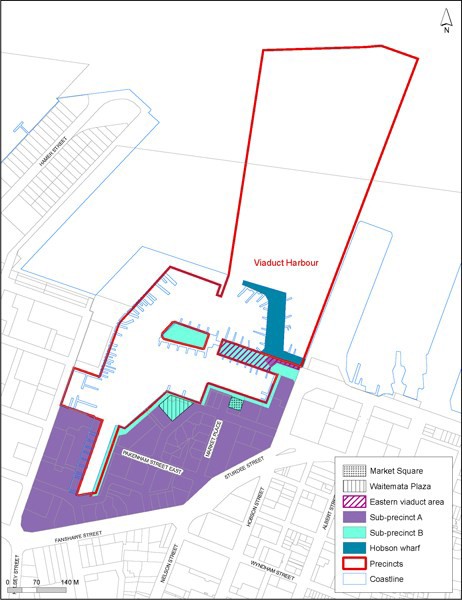 Precinct plan 2: Building height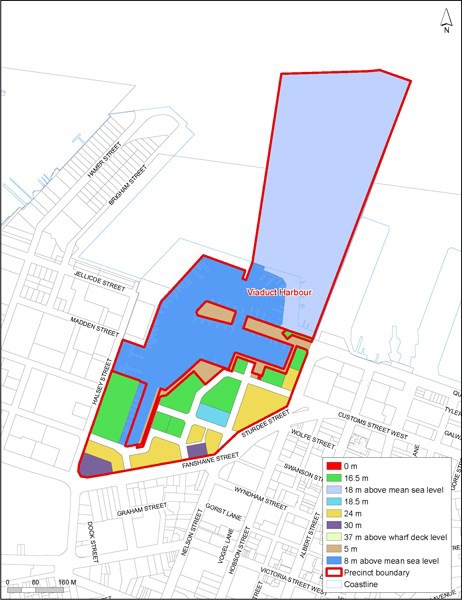 Precinct	Site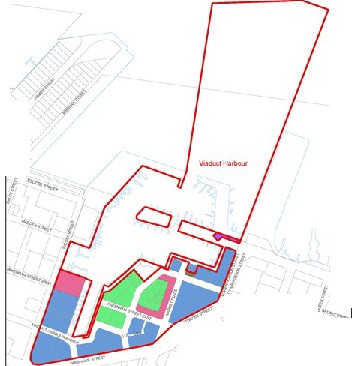 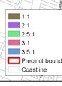 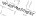 '......."o'f l..	,--....,-	. 1I.II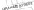 .._ ...I	- I•- •....,..Precinct plan 4: Pedestrian accessways and viewshafts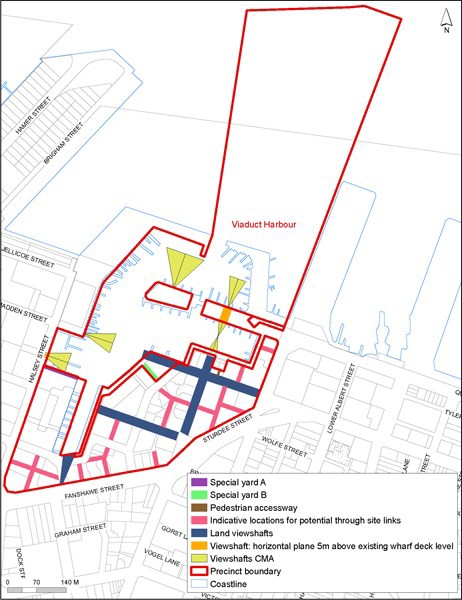 Activity table – Viaduct Harbour precinctActivity table – Viaduct Harbour precinctActivity table – Viaduct Harbour precinctActivityCMA (rcp)Land (dp)Works in the CMAWorks in the CMAWorks in the CMAReclamation or drainageDNADeclamation#RDRDMaintenance dredgingRDNACapital works dredgingRDNAGeneral  activitiesGeneral  activitiesGeneral  activitiesCommerceCommerceCommerceMaritime passenger operations, excluding freight movement and storage#P*PParking accessory to marine and port activities, maritime passengeroperations and events on CMA structuresP*NAParking that is not accessory to marine and port activities and maritimepassenger operations and events on CMA structuresNC*NAShort­term parking (non accessory) within sub­precinct BNARDAquaculture activitiesPrNAIndustryIndustryIndustryMarine and port activities except as otherwise specifiedRDRDIndustrial activities not specified as a permitted or restricted activityD*DCommunityCommunityCommunityMarinasPPCommunity  facilities#P*PPublic amenitiesP*PActivities within sub­precinct B listed in the City Centre zone activity tableand not specified in this activity tableNCNCDevelopmentDevelopmentDevelopmentMarine and port facilities within sub­precinct A or BNARDMarine and port facilities located outside of sub­precinct A and BPPMarine and port accessory structures and services, excluding new pilemooringsPPDemolitionP*NAWave attenuation devicesRDRDObservation areas, viewing platforms, boardwalks and boat launching facilitiesRDRDPile moorings existing at the date of notification of this Unitary Plan includingoccupation and use by the vessel to be mooredPNANew pile moorings established after the date of notification of this UnitaryPlan including occupation and use by the vessel to be mooredRDNAMaimaiNCNCA bridge across the Viaduct HarbourRDRDMinor cosmetic alterations to a building that does not change its externaldesign or appearanceP*PNew buildings, and alterations and additions to buildings not otherwiseprovided forRD*RDBuildings within the CMA not listed as a permitted, restricted discretionary ornon­complying activityDNA